       Администрация Ремонтненского сельского поселения предоставляет следующую информацию:1. 1.1 Во исполнение плана мероприятий муниципального образования «Ремонтненский район» по реализации в 2014-2016 годах Стратегии государственной национальной политики Российской Федерации на период до 2025 года, Администрацией Ремонтненского сельского поселения разработана и утверждена муниципальная  программа «Обеспечение общественного порядка и противодействие преступности» (постановление       № 236 от 07.10.2013года), подпрограмма «Профилактика экстремизма и терроризма в Ремонтненском сельском поселении»,  подпрограмма «Комплексные меры противодействия злоупотреблению наркотиками и их незаконному обороту», подпрограмма «Противодействие коррупции».     Принято постановление Администрации Ремонтненского сельского поселения от 01.10.2013 № 227 « Об утверждении «Плана мероприятий муниципального образования «Ремонтненское сельское поселение» по реализации в 2014-2016 годах Стратегии государственной национальной политики РФ на период до 2025 года»».   Принято постановление Администрации Ремонтненского сельского поселения от 18.02.2015 № 38 « Об утверждении «Комплексного плана мероприятий по обеспечению межэтнического согласия в муниципальном образовании «Ремонтненское сельское поселение»»на 2015 гол».      1 раз в полугодие проводятся заседания  общественного совета по межнациональным отношениям при Администрации Ремонтненского сельского поселения.  В состав Совета входят представители  чеченской и даргинской диаспоры, атаман казачьего общества станицы «Ремонтненской», участковый уполномоченный МО МВД России «Ремонтненски», депутаты Собрания депутатов Ремонтненского сельского поселения.     Ежемесячно по мере необходимости проводятся заседания общественного Совета по урегулированию социальных напряжений в Ремонтненском сельском поселении. В состав  Совета входят представители дагестанской, чеченской  диаспоры, жители с. Ремонтное, депутаты Собрания депутатов Ремонтненского сельского поселения, начальник МКД Ремонтненского района,  член «Женсовета Ремонтненского района», Председатель Совета «ветеранов- афганцев».1.2.На территории поселения осуществляется мониторинг обращений граждан о фактах нарушений принципа равноправия граждан независимо от расы, национальности, языка, отношения к религии, убеждений, принадлежности к общественным объединениям, а также других обстоятельств. На сегодняшний день обращений по национальным вопросам не поступало.1.3.Старший инспектор по вопросам культуры, физической культуры, спорта и работы с молодежью Администрации Ремонтненского сельского поселения и  работники учреждений культуры организуют совместные торжественные мероприятия, приуроченные к памятным датам в истории народов России:- проведение Дня славянской письменности и культуры;- участие в фотовыставке «Многонациональная Россия.1.4.Общественным советом по межнациональным отношениям и Общественным Советом по урегулированию социальных напряжений осуществляется мониторинг состояния межнациональным отношений с целью оперативного реагирования на конфликтные ситуации.Утвержден план мероприятий  муниципального образования «Ремонтненское сельское поселение» по реализации в 2014-2016 годах Стратегии  государственной национальной политики РФ на период до 2025 года» .На территории поселения не выявлены случаи проявления экстремизма и терроризма,  и не выявлены случаи фактов оказания финансовой и иной материальной помощи экстремистским и террористическим структурам.1.5. На территории поселения функционирует МБУЗ ЦРБ Ремонтненского района с целью обеспечения доступа граждан к социальным медицинским услугам по месту фактического проживания.Спортивные команды поселения принимают активное участие в соревнованиях по различным видам спорта.Старший инспектор по вопросам культуры, физической культуры, спорта и работы с молодежью Администрации Ремонтненского сельского поселения, участники художественной самодеятельности принимали участие в литературно-фольклорном празднике «Шолоховская весна».1.6. В дошкольных учреждениях и школах проводятся мероприятия, направленные на воспитание культуры межнационального общения и гармонизации межнациональных отношений.1.7. В целях использования русского языка, как государственного языка РФ, языка межнационального общения в образовательных учреждениях поселения проводятся мероприятия, посвященные Дню русского языка.1.8.В целях повышения гражданского самосознания, гармонизации межнациональных отношений регулярно проводятся заседания общественного Совета по межнациональным отношениям и общественного Совета по урегулированию социальных напряжений.2. Во исполнение комплексного плана мероприятий по обеспечению межэтнического согласия в муниципальном образовании «Ремонтненский район» на 2015 год, старший инспектор по вопросам культуры, физической культуры, спорта и работы с молодежью Администрации Ремонтненского сельского поселения принимал участие в совещаниях по вопросам сохранения межэтнической стабильности.В течение полугодия осуществляется мониторинг состояния межэтнических отношений на территории поселения.Работники МБУК Ремонтненского сельского поселения «РЦБ» с участниками художественной самодеятельности принимали участие в литературно-фольклорном празднике «Шолоховская весна», также принимали активное участие в районном фестивале национальных культур «Играй, гармонь», в мероприятиях в рамках празднования Дня народного единства, «Дня России». Администрацией Ремонтненского сельского поселения 14.02.2015 года в МБОУ Гимназия № 1 совместно с отделом культуры Ремонтненского района было проведено соревнование по волейболу, приуроченные к дню вывода войск из Афганистана 15 февраля 1989 г.Старший инспектор по вопросам культуры, физической культуры, спорта и работы с молодежью Администрации Ремонтненского сельского поселения проводятся беседы по воспитанию толерантности и профилактике экстремизма, укреплению активной гражданской позиции спортсменов.На территории поселения, согласно  графика, осуществляет дежурство добровольно народная дружина совместно с участковым уполномоченным, в целях поддержания общественного порядка. 3. Администрация Ремонтненского сельского поселения предоставляет информацию об исполнении решений заседаний общественного совета по межнациональным отношениям при Администрации Ремонтненского района за 2015 год:исполнение п.1.1 протокола №1 от 17.03.2015г.:Старший инспектор по вопросам культуры, физической культуры, спорта и работы с молодежью Администрации Ремонтненского сельского поселения принимал участие в совещаниях «О недопущении конфликтов на межнациональной почве», в майской молодежной акции: «Георгиевская ленточка». Работники МБУК Ремонтненского сельского поселения «РЦБ» с участниками художественной самодеятельности принимали участие в литературно-фольклорном празднике «Шолоховская весна». Семья из Ремонтненского сельского поселения приняла участие в районном мероприятии «Мама, папа, я -спортивная семья». Проводятся спортивные мероприятия по различным видам спорта.исполнение п.2.1 протокола №1 от 17.03.2015г.:На постоянном контроле профилактическая работа с молодежью. Ведется работа с родителями несовершеннолетних по формированию потока для направления в оздоровительное учреждение. Работа с асоциальными семьями, состоящими на учете и находящимися в «группе риска» по вопросам соблюдения родительских прав в отношении несовершеннолетних и направленная на недопущение вовлечения детей и подростков в деятельность религиозных сект и экстремистских организаций.исполнение п.3.1 протокола №1 от 17.03.2015г.:Администрацией Ремонтненского сельского поселения проводится постоянный мониторинг состояния межэтнических отношений. В целях профилактики экстремисткой деятельности молодежи, администрация поселения проводит спортивные соревнования. На территории Ремонтненского сельского поселения в 2015 году не выявлено партий, молодежных организаций, религиозных объединений экстремистской направленности. Регулярно проводятся сходы граждан, на которых большое внимание уделяется противодействию терроризма.исполнение п.4.2.1 протокола №1 от 17.03.2015г.:Администрацией Ремонтненского сельского поселения принят к исполнению План работы общественного совета по межнациональным отношениям при Администрации Ремонтненского района на 2015 год.исполнение п.1.1 протокола №2 от 18.06.2015г.:      Ростовская область, являясь центром ЮФО, объективно влияет на социально-политические процессы, в том числе на межэтнические отношения в республиках региона. Население Ростовской области исторически многонационально и потенциально конфликтогенно. Однако усилиями органов управления всех уровней, национально-культурных обществ и религиозных организаций здесь поддерживаются отношения межнационального мира, согласия и терпимости. Важную роль в данной сфере социальных связей играет казачество, которое в целом занимает взвешенную, конструктивную позицию, направленную на сохранение добрососедских отношений со всеми народностями, проживающими в Ростовской области, Ремонтненском районе. Рекомендации, дополнительные меры:1.Органы местного самоуправления:-проводить целенаправленную, последовательную работу по консолидации общественно-политических сил, национально-культурных, культурных и религиозных организаций и сообществ в целях сохранения и упрочнения межнационального мира;- при решении экономических и социально-политических проблем учитывать интересы всех проживающих на территории поселения этносов, опираясь на традиционную для коренного населения области этноконфессиональную толерантность;-принять меры по усилению внимания к вопросам подготовки кадров по работе с национальными диаспорами, общественными организациями;-уделять особое внимание воспитанию молодежи в духе национальной и религиозной терпимости, непринятия идеологии национализма, а также религиозного и политического экстремизма;-регулярно проводить районные, конференции, круглые столы, совещания по вопросам межнационального общения, толерантности и профилактики экстремизма в молодежной среде.Члены народной дружины совместно с сотрудниками полиции обеспечивают поддержание общественного порядка на территории Ремонтненского сельского поселения. Согласно графика, осуществляется дежурство членов народной дружины совместно с участковым уполномоченным.исполнение пунктов протокола № 3 аналогичны вышеперечисленным.исполнение пунктов протокола № 4 аналогичны вышеперечисленным7.  Администрацией  Ремонтненского района принята программа «Муниципальная политика» подпрограмма «Содействие развитию институтов  и инициатив  гражданского общества в Ремонтненском районе, целью которой является проведение мероприятий, направленных на гармонизацию межэтнических отношений.За истекший период во исполнение принятой программы проводились совместные  спортивные и культурно-массовые мероприятия  с привлечением представителей различных национальностей.Ежемесячно  проводятся заседания координационного Совета по урегулированию социальных напряжений с целью недопущения конфликтных ситуаций. Глава РемонтненскогоЕ сельского  поселения                                                                А.Я. Яковенко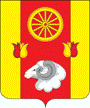 Администрация Ремонтненскогосельского поселения                 Ремонтненского района347480, с.Ремонтное ул.Ленинская, 94Тел. (86379) 31-4-04 № 93.30/         от 15.01.2016	На исх № 93.12-10/32                                                   Администрация                             Ремонтненского   района